A cura di Padre Secondo Brunelli crs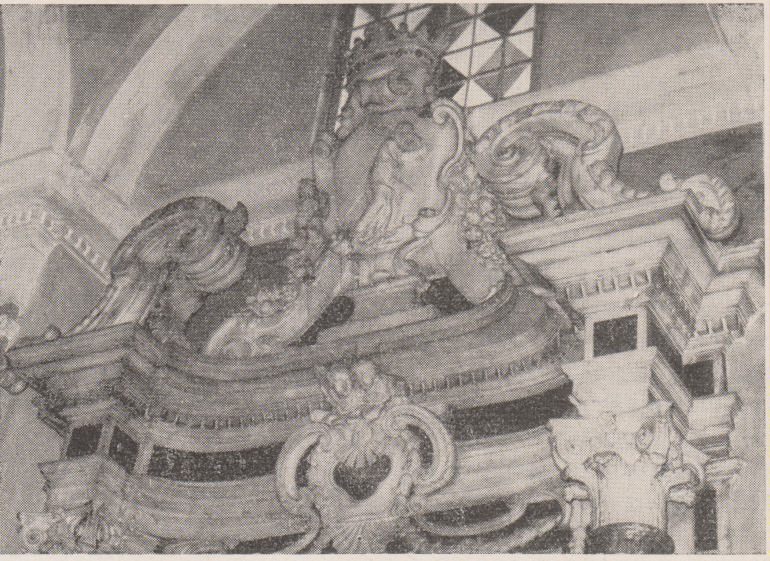 Novi, Coll. S. Giorgio, stemma dei Somaschi sopra altare della Madonna di LoretoNOVI RELIGIOSI1715-1891Mestre 29.4.2017171517161717171817211722173117351736173717381739174017411742174317441751175217531754175517561757175817591760176617681769177017711772177317741775177617771778177917801781178217831784178517861789179218061816181918201821182218231824182518261827182818291830183118321833183418351836183718381841184218431844184518461847184818491850185118521853185418551856185718581859186018611865186618691872178731875188118831891P. Crotti Girol. Giov.M.aAtti Merate3.10.1715Da MerateP. Spinola AngeloAtti SaluteIn Novi11.8.1718+ 11.8.1718Fr. Bosisio FrancAntonioAtti SaluteIn Piacenza, 45 anni8.8.1721+ 8.8.1721Fr. Bellardo MarcoAtti SaluteIn Novi, 63 anni27.5.1722+ 27.5.1722P. Bolini GiulianoAtti SaluteIn Novi, 71 anni27.5.1722+ 27.5.1722Ch. Prone AntonioAtti SaluteIn Novi20.10.1731+ 20.10.1731P. De Maria OttavioAtti Salute20.11.1735Alla Salute VEP. Grossi AngeloAtti S. Maiolo PVA Novi20.4.1738+ 10.4.1738Fr. Siccardi AntonioAtti S. Maiolo PVNovi7.6.1739+ 5.6.1739P. Bolla EmilioAtti S. Maiolo PV19.5.1741A S. Maiolo PVP. Curlo GiuseppeAtti S. Maiolo PVIn Novi4.6.1743+ 31.5.1743P. Castelli CesareAtti S. Maiolo PVIn Novi11.4.1744+ 7.4.1744P. Ardizzoni LuigAtti S. Maiolo PVIn Novi91 anni4.12.1751+ 23.11.1751Fr. Bagnini P.FrancescoAtti S. Maiolo PVIn Novi90 anni24.2.1751+ 16.2.1751P. Campi ValentinoAtti Amelia26.7.1751Ad AmeliaP. Spelta GiacomoAtti AmeliaAggregato28.6.1751Da AmeliaFr. Poggi NicolòAtti S. Maiolo PVIn Novi, 49 anni18.7.1752+ 18.7.1752 cicaP. Laviosa GiuseppeAtti Salute VEIn Novi6.8.1756+ 6.8.1756P. Laviosa GiuseppeAtti S. Maiolo PVP. Laviosa GiuseppeAtti S. Maiolo PVIn Novi1.1.1757+ 1.1.1757 circaFr. Mercenario LucaAtti SMS MIFr. Mercenario LucaAtti SMS MIA Novi Ligure3.11.1757+ 3.11.1757Fr. Mercanaro LucaAtti S. Maiolo PVIn Novi31.12.1757+ 31.12.1757+ 31.12.1757P. Del Conte CarloAtti SMS MI12.6.1759Da SM. Segreta MICh. Muratori Gius. NicolaAtti S. Maiolo PVAccettazione28.5.1759fossaneseFR. Giorfino DomenicoAtti Salute VEIn Novi22.8.1760+ 22.8.1760Fr. Giorfino DomenicoAtti S. Maiolo PVIn Novi31.12.1760+ 1760P. Pellini GiuseppeAtti S. maiolo PV11.5.1766Da S. Maiolo PVFr. Bianchi PietroAtti AronaIn Novi11.1.1868+ 6.1.1868P. Giustiniani LorenzoAtti SaluteIn Novi30.9.1768+ 30.9.1768P. Giustiniani LorenzoAtti S. Maiolo PVIn Novi, 87 anni27.9.1768+ 13.9.1768P. Bausterio FeliceAtti SMS MI9.2.1771Da SM Segreta MIP. Bovani CamilloAtti S. Maiolo PVRett. Novi30.8.1771Fr. Borghesi AndreaAtti SaluteIn Novi15.5.1772+ 15.5.1772Fr. Borgoramaici AndreaAtti S. Maiolo PVIn Novi 58 anni10.5.1772+ 10.5.1772 circaP. Bovoni CamilloAtti S. Maiolo PVRett. Novi20.4.1772Fr. Capanna CarloAtti SMS MINel Coll. di Novi14.11.1773+ 12.11.1773Fr. Capanna CarloAtti S. Maiolo PVIn Novi9.11.1773+ 9.11.1773 circaP. MassaAtti S. Maiolo PVRett. Novi31.12.1778P. Piggorni Pier Girolamo???A Novi13.5.1780+ 13.5.1780P. Pizzorni P. GirolamoAtti SaluteIn Novi10.5.1780+ 17.4.1780P. Pizzorno P. GirolamoAtti S. Maiolo PVIn Novi29.1nni2.5.1780+ 1780Fr. Federici GianclucaAtti SMS MIIn S. Giorgio Novi36 anni1784+ 1784P. Lenosa (?) FeliceAtti SaluteIn Novi6.3.1786+ 6.3.1786Fr. Bonebelli PaoloAtti SaluteIn Novi22.3.1789+ 22.3.1789Fr. Fossati GiacomoAtti SaluteIn Novi3.8.1792+ 3.8.1792Fr. Lerisa GirolamoAtti S. Maiolo PVIn Novi 62 anni+ 12.11.1805P. Torriani GiacomoAati casale19.11.1816A CasaleP. Torriani GiacomoAtti casale30.9.1819Da CasaleiP. Maglione M. AurelioAtti Casale 18229.6.1822A NoviP. Baudi CostanzoAtti CasalePrep.to a Novi13.5.18234.11.1823Ch. Tonelli G.Battista Atti Casale5.11.1824A CasaleP. Paroldo AlessandroAtti Lugano30.10.1826Da LuganoP. Bottari AntonioAtti Casale23.11.1826Da CasaleiCh. Savio G. BattistaAtti CasaleSecolare27.4.1827A CasaleP. Doveri ClementeAtti CasaleDic. 1828A CasaleDa NoviP. Oliva CarloAtti Lugano23.10.1829Da LuganoFr. Torriani PaolinoAtti Casale24.11.1834A CasaleiP. GujoniAtti CasalePrep.to a Novi19.8.1834P. Torrioni Pier GirolamoAtti Clementino RMIn Novi17.3.1835+ 3.3.1835P. Torriani PierGirol. Atti ValenzaIn Novi, 75 anni5.3.1835+ 3.3.1835P. Martinengo TommasoAtti Valenza3.11.1836Da ValenzaCh. Paraldo AlessandroAtti ValenzaIn Novi, 32 anni27.5.1836+ 27.5.1836Ch. Trombetta FrancescoAtti Valenza19.4.1837Da ValenzaP. Doveri ClementeAti Valenza4.11.1838A ValenzaCh. VignolaAtti Valenza5.11.1838Da ValenzaP. Costa VincenzoAtti ValenzaRettore Coll. Novi16.7.1841P. Preve GiambattistaAtti Lugano5.11.1841A LuganoP. Ricci LuigiAtti Lugano5.11.1841A LuganoCh. Stalli NataleAtti Valenza3.11.1841Da ValenzaCh. Fagiani GiovanniAtti Valenza2.9.1842Da ValenzaCh. AnzinelliAtti Valenza4.9.1844Da ValenzaCh. Soria  DomenicoAtti Valnza4.9.1844Da ValenzaP. Tagliaferro GiovanniAtti Valenza26.8.2844Da ValenzaCh. Astesani GiuseppeAtti Clementino RMIn S. Nicola RM3.10.1845Da Clementino RMP Vignola G.BattistaAtti Valenza28.10.1845Da ValenzaP. Ponta MarcoAtti CasaleMalattia20.6.1849A CasaleFr. Casareggio GiacomoAtti AronaIn Novi11.3.1850+ 7.3.1850Ch. Garvarino FerdinandoAtti Valenza4.11.1850Da ValenzaFr. GiovanaleAtti SM Aquiro RMA Novi28.5.1850+ 28.5.1850 circaP. Grosso StefanoAtti Valenza14.10.1850Da ValenzaCh. Testera G. BattistaAtti Casale11.10.1850A CasaleP. Astesano GiuseppeAtti Valenza6.11.1852Da ValenzaP. Veglia GiacomoAtti CasaleRes. Novi23.6.1853P. Abbate SebastianoAtti Valenza8.10.1854Da ValenzaP. BussoliniAtti Valenza15.10.1854A valenzaP. Astedano GiuseppeAtti Valenza10.10.1855Da ValenzaP. Bonfiglio AntonioAtti Gorla M.10.10.1855Da Gorla M.P. Falcetti AndreaAtti Valenza10.10.1855Da ValenzaP. Ricci LuigiAtti Valenza18.10.1855A ValenzaP. Veglia GiacomoAtti Casale2.4.1855A CasaleP. Astesano GiuseppeAtti Valenza12.10.1856A ValenzaP. Ricci LuigiAtti Valenza18.101856Da ValenzaFr. Stevano PietroAtti Casale1.8.1856A CasaleiP. Bovio SabinoAtti Casale25.2.1857Da CasaleP. Musso GiacomoAtti Valenza28.10.1858Da ValenzaP. Bovio SabimoAtti Valenza17.10.1860Da ValenzaiP. Falcetti AndreaAtti Valenza27.10.1860A ValenzaP. Moizo CarloAtti Casale9.12.1860Da CasaleP. Parone FerdinandoAtti Valenza27.10.1860A ValenzaP. Portalupi MaurizioAtti Valenza27.10.1860Da ValenzaP. PratoAtti Valenza23.10.1860Da ValenzaP. Moizo CarloAtti Casale10.9.1861A CasaleiP. Parone FerdinandoAtti Valenza1.10.1861Da ValenzaP. Prato Pier PasoloAtti Valenza1.10.1861Da ValenzaP. Prato Pier PasoloAtti Valenza1.10.1861A NoviP. Mangiotti GiovanniAtti ValenzaDic. 1865Da ValenzaP. Sangermano CamilloAtti S. Alessio RM22.12.1865Da S. Alessio RMP. Sangermano CamilloAtti S. Alessio RM16.10.1866A S. Alessio RMP Prato PierpaoloAtti AronaIn Novi28.2.1869+ 27.2.1869P. Sangermano CamilloAtti Clementino RM29.10.1872Al Clementino RMFr. Cazzaniga DomenicoAtti AronaIn Novi6.5.1873+ 6.5.1873 circaP. Mangiotti G. BattistaAtti AronaIn Novi23.12.1873+ 23.12.1873 circaFr. Torrioni PaoloAtti AronaIn Novi28.7.1875+ 26.7.1875Fr. Torrioni Atti ValenzaIn Novi+ luglio 1875Fr. Borlano PaolinoAtti ValenzaIn Novi, 71 anni+ 4.5.1881P. Ricci LuigiAtti valenzaIn Novi + Apri, 1883 circaFr. StefanoAtti SpelloA Novi Ligure22.4.1891+ 22.4.1891